 ※ Please send us an E-mail(jhw@kiot.or.kr) until 6/28 (Fri)  ※ Fill up contact (representative), when representative of the speaker will fill up the application form.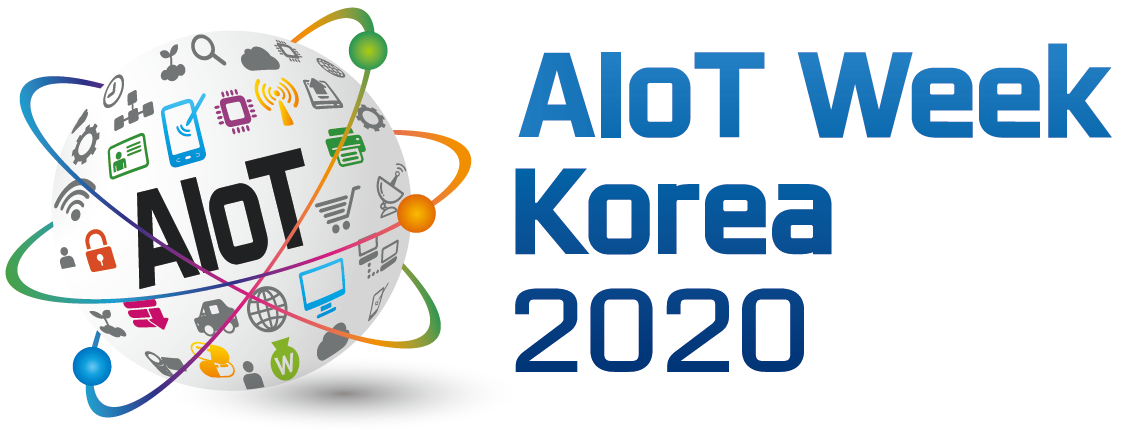 